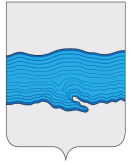 ПОСТАНОВЛЕНИЕРОССИЙСКАЯ ФЕДЕРАЦИЯАДМИНИСТРАЦИЯ ПЛЁССКОГО ГОРОДСКОГО ПОСЕЛЕНИЯПРИВОЛЖСКОГО МУНЦИПАЛЬНОГО РАЙОНА ИВАНОВСКОЙ ОБЛАСТИ« 27 » июня 2018 г.                                                                                   № ___   г. Плёс          Об ограничении дорожного движения в Плёсском городском поселенииВ целях выполнения решения Совета Плёсского городского поселения от 27 июня 2012 года № 35 «Об утверждении Положения об организации дорожного движения в выходные и праздничные дни в городе Плёсе на период туристического сезона» и Постановления Правительства Ивановской области  от 15 мая 2012 года №129-п «Об утверждении Порядка осуществления временных ограничения или прекращения движения транспортных средств по автомобильным дорогам регионального или межмуниципального, местного значения Ивановской области», Постановления Главы администрации Плёсского городского поселения №28 от 17.04.2018 года «Об утверждении организации дорожного движения в выходные и праздничные дни в городе Плёсе на период туристического сезона», на время проведения массовых мероприятий на территории Плёсского городского поселения 8 июля 2018 г. «Беговой марафон», 15 июля 2018 г. «Плёсская регата» и 22 июля 2018 г. «Плёсский веломарафон» ограничить дорожное движение:8 июля 2018 г. «Беговой марафон», ограничить движение с 9-00 до 15-00 по московскому времени;От пересечения улиц ул. Корнилова у д. 9/11 (Троицкая церковь, 1808 г. у здания Автовокзала) и пер. Проездной до ул. Советская.  От пересечения улиц ул. Калинина и ул. Островского и от                          поворота с дороги д. Миловка до ул. Островского. От ул. Гора Левитана до пересечения ул. Никольская и                           ул. Мельничная. 15 июля 2018 г. «Плёсская регата», ограничить движение с                  11-00 до 13-00 по московскому времени;2.1. От ул. Советская у д. 35 (ресторан «Чугунок») и до пересечения улиц ул. Луначарского и ул. Никольская у. д. 4/1 (музей И.И. Левитана).3.    22 июля 2018 г. «Плёсский веломарафон», ограничить движение с 09-00 до 15-00 по московскому времени;3.1.  От пересечения улиц ул. Корнилова у д. 9/11 (Троицкая церковь, 1808 г. у здания Автовокзала) и пер. Проездной до ул. Советская.  От пересечения улиц ул. Калинина и ул. Островского и от                          поворота с дороги д. Миловка до ул. Островского. 3.3. От перекрестка дорог г. Плёс – с. Утёс (до деревни) с дорогой            д. Левашиха – г. Плёс до улицы ул. Гора Левитана. 4. Организовать автомобильные стоянки на улице Корнилова, 35, на улице Островского 12, на улице Гора Левитана (за исключением 22 июля 2018 года на время проведения «Плёсского веломарафона»).Разрешить проезд участникам Фестиваля имеющим специальный пропуск, жителям (собственникам жилых помещений) зарегистрированных и проживающих в зоне действия данного Постановления. Согласовать с начальником ОВД Приволжского муниципального района Касаткиным А.Ю. контроль, за выполнением  настоящего постановления; Данное Постановление опубликовать на сайте администрации Плёсского городского поселения, в газете «Плёсские Ведомости».  Контроль за исполнением настоящего Постановления оставляю за собой.ВрИП Главы Плёсского городского поселения                                                                Н. В. Захаров